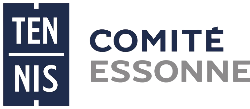 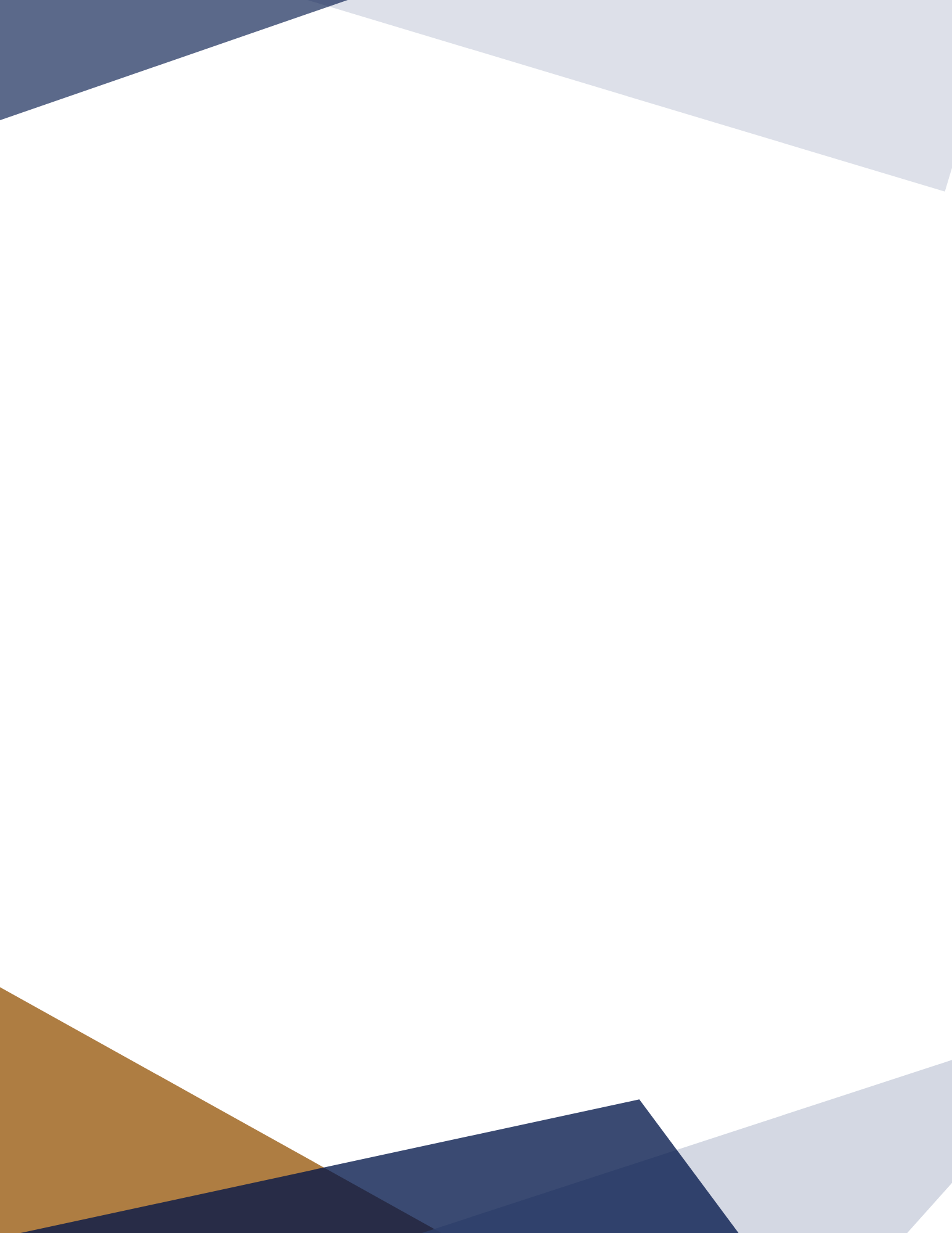 Franck Abernot – coordinateur de formation  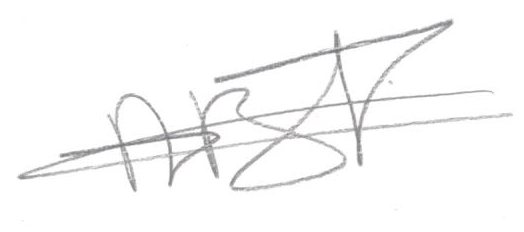 